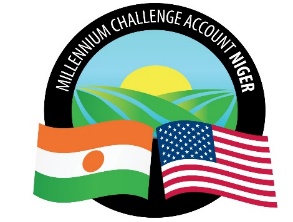 PRESIDENCE DE LA REPUBLIQUEMillennium Challenge Account Niger (MCA-Niger)Boulevard Mali Béro/ Face Lycée Bosso - Commune IBP 738 NiameyPROCES – VERBAL D’OUVERTURE DES OFFRES FINANCIERES Intitulé du projet : Sélection d’opérateurs de services chargés de la mise en œuvre des sous projets de restauration et de préservation de l’environnement, de restauration des aires pastorales et accompagnement agricole dans les régions de Dosso, Maradi, Tahoua et TillabéryProjet des Communautés Résilientes au Climat (CRC) (Activités CRA et PRAPS)Référence du Projet : DAO : CR/2CA/CB/065/19L’an deux mil vingt et le quatorze octobre à dix heures, une séance d’ouverture des offres financières relatives au Dossier d’Appel d’Offres pour la Sélection d’opérateurs de services chargés de la mise en œuvre des sous projets de restauration et de préservation de l’environnement, de restauration des aires pastorales et accompagnement agricole dans les régions de Dosso, Maradi, Tahoua et Tillabéry Projet des Communautés Résilientes au Climat (CRC) (Activités CRA et PRAPS) N° DAO : CR/2CA/CB/065/19, a eu lieu dans la salle de réunion de MCA-Niger, conformément à la Section II – Fiche de Données de l’Appel d’Offres, Clause IS 29.5 et à la clause 1.74 des IS, avec la participation en ligne des soumissionnaires.Etaient présents :Pour MCA NigerLa liste de présence de MCA – Niger et partenaires est jointe à l’annexe 2 du PV.  Représentants des Soumissionnaires Les représentants des cinq (5) soumissionnaires qualifiés ont participé en ligne à l’ouverture des offres financières. La liste de présence des représentants des soumissionnaires est jointe à l’annexe 3 du PV. Déroulement de la séance d’ouverture des offres financières Le Directeur de la Passation des Marchés par intérim de MCA - Niger après quelques mots d’introduction, a passé la parole au Manager de l’Agent de passation de Marchés de MCA – Niger qui a souhaité la bienvenue aux représentants des soumissionnaires en ligne.Le Procurement Agent a ensuite procédé à l’ouverture des offres financières et à la vérification de la présence des documents requis. Les montants ont été lus à haute voix et les résultats de l’ouverture des offres financières sont consignés dans le tableau présenté en annexe 1.IL est à noter que le soumissionnaire AGIR n’a pas pu transmettre son mot de passe par courriel pour des raisons techniques. Il a transmis le mot de passe séance tenante par SMS.   Après l’ouverture de toutes les offres financières et le rappel des scores techniques obtenus par chaque soumissionnaire qualifié techniquement, la parole a été donnée aux représentants des soumissionnaires. Les questions posées et les réponses données sont consignées dans le tableau ci – dessous Tableau 1 : questions /réponses Le Directeur de la Passation des Marchés par intérim de MCA-Niger a remercié tous les participants et la séance a été levée à douze heures cinq minutes les jour et date cités ci-dessus.Les offres financières feront l’objet d’une analyse par le panel et le PA en vue de la production du rapport combiné.  Annexe 1 : Score technique et ouverture des offres financières ;Annexe 2 : Fiches de présence MCA – Niger et partenaires à l’ouverture des offres financières.Annexe 3 : Fiches de présence en ligne des Représentants des soumissionnaires Annexe 4 : agenda de la séance d’ouverture des offres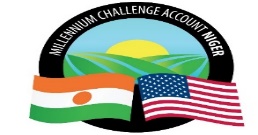 REPUBLIQUE DU NIGERPRESIDENCE DE LA REPUBLIQUEANNEXE 1SCORE TECHNIQUE ET OUVERTURE DES OFFRES FINANCIERESIntitulé du projet : Sélection d’opérateurs de services chargés de la mise en œuvre des sous projets de restauration et de préservation de l’environnement, de restauration des aires pastorales et accompagnement agricole dans les régions de Dosso, Maradi, Tahoua et TillabéryProjet des Communautés Résilientes au Climat (CRC) (Activités CRA et PRAPS)Référence du Projet : DAO : CR/2CA/CB/065/19Date et heure d’ouverture : le Mercredi 14 octobre 2020ANNEXEAnnexe 2 : Fiches de présence MCA – Niger et partenaires à l’ouverture des offres financières.Annexe 3 : Fiches de présence en ligne des Représentants des soumissionnaires Annexe 4 : agenda de la séance d’ouverture des offres financières Nom du soumissionnaireQuestions /poséesRéponses donnéesGroupement CDR/ONDERNA/OSE IL EDCertains soumissionnaires n’ont pas soumis les fichiers en pdf ou excelLe constat sera reflété dans l’annexe 1 du PVGroupement RAIL/CADEL/ONEN/ISLAMIC RELIEF/AID KOKARIUne offre financière est présentée en USD Le constat sera reflété dans l’annexe 1 du PVGroupement LWR /CRS Il est fait lecture de la note technique du soumissionnaire ADL pour le lot 12 alors qu’il n’a pas soumissionné pour ce lot.Le soumissionnaire a ensuite reconnu qu’il s’agit d’une erreur sur son fichier   MCA-Niger a pris bonne note Groupement LWR /CRS Certaines offres financières sont sur un fichier unique Le constat sera reflété dans l’annexe 1 du PVSoumissionnaires ayant obtenu la note technique de qualification (minimum 80 points)LotNote Technique sur 100FichierPDFFichier ExcelFichier WordLettre de soumission Offre financièreMontant total lu de l’OffreHors Rabais éventuelCadre de devisObservationGroupement LWR/CRS182.3Le fichier a été ouvert par un mot de passe Fournie et Signée 23 251 181 USDPour tous les lots  Fourni La lettre de soumission est signée par Joan Theys Groupement LWR/CRS292.00Le fichier a été ouvert par un mot de passe Fournie et Signée 23 251 181 USDPour tous les lots  Fourni La lettre de soumission est signée par Joan Theys Groupement LWR/CRS389.00Le fichier a été ouvert par un mot de passe Fournie et Signée 23 251 181 USDPour tous les lots  Fourni La lettre de soumission est signée par Joan Theys Groupement LWR/CRS490.00Le fichier a été ouvert par un mot de passe Fournie et Signée 23 251 181 USDPour tous les lots  Fourni La lettre de soumission est signée par Joan Theys Groupement LWR/CRS588.25Le fichier a été ouvert par un mot de passe Fournie et Signée 23 251 181 USDPour tous les lots  Fourni La lettre de soumission est signée par Joan Theys Groupement LWR/CRS691.25Le fichier a été ouvert par un mot de passe Fournie et Signée 23 251 181 USDPour tous les lots  Fourni La lettre de soumission est signée par Joan Theys Groupement LWR/CRS789.6Le fichier a été ouvert par un mot de passe Fournie et Signée 23 251 181 USDPour tous les lots  Fourni La lettre de soumission est signée par Joan Theys Groupement LWR/CRS887.25Le fichier a été ouvert par un mot de passe Fournie et Signée 23 251 181 USDPour tous les lots  Fourni La lettre de soumission est signée par Joan Theys Groupement LWR/CRS991.00Le fichier a été ouvert par un mot de passe Fournie et Signée 23 251 181 USDPour tous les lots  Fourni La lettre de soumission est signée par Joan Theys Groupement LWR/CRS1092.25Le fichier a été ouvert par un mot de passe Fournie et Signée 23 251 181 USDPour tous les lots  Fourni La lettre de soumission est signée par Joan Theys Groupement LWR/CRS1188.25Le fichier a été ouvert par un mot de passe Fournie et Signée 23 251 181 USDPour tous les lots  Fourni La lettre de soumission est signée par Joan Theys Groupement LWR/CRS1293.00Le fichier a été ouvert par un mot de passe Fournie et Signée 23 251 181 USDPour tous les lots  Fourni La lettre de soumission est signée par Joan Theys ADL389.55Le fichier a été ouvert par un mot de passe Fournie signée7 470 430 000FCFA Pour les lots   soumissionnésFourni La lettre de soumission est signée par   Mahamadou Ibrahim Le fichier soumis en Word à l’intérieur duquel se trouve un fichier pdf en attaché ADL596.6Le fichier a été ouvert par un mot de passe Fournie signée7 470 430 000FCFA Pour les lots   soumissionnésFourni La lettre de soumission est signée par   Mahamadou Ibrahim Le fichier soumis en Word à l’intérieur duquel se trouve un fichier pdf en attaché ADL684.2Le fichier a été ouvert par un mot de passe Fournie signée7 470 430 000FCFA Pour les lots   soumissionnésFourni La lettre de soumission est signée par   Mahamadou Ibrahim Le fichier soumis en Word à l’intérieur duquel se trouve un fichier pdf en attaché ADL781.2Le fichier a été ouvert par un mot de passe Fournie signée7 470 430 000FCFA Pour les lots   soumissionnésFourni La lettre de soumission est signée par   Mahamadou Ibrahim Le fichier soumis en Word à l’intérieur duquel se trouve un fichier pdf en attaché ADL889.45Le fichier a été ouvert par un mot de passe Fournie signée7 470 430 000FCFA Pour les lots   soumissionnésFourni La lettre de soumission est signée par   Mahamadou Ibrahim Le fichier soumis en Word à l’intérieur duquel se trouve un fichier pdf en attaché ADL991.5Le fichier a été ouvert par un mot de passe Fournie signée7 470 430 000FCFA Pour les lots   soumissionnésFourni La lettre de soumission est signée par   Mahamadou Ibrahim Le fichier soumis en Word à l’intérieur duquel se trouve un fichier pdf en attaché ADL1086.75Le fichier a été ouvert par un mot de passe Fournie signée7 470 430 000FCFA Pour les lots   soumissionnésFourni La lettre de soumission est signée par   Mahamadou Ibrahim Le fichier soumis en Word à l’intérieur duquel se trouve un fichier pdf en attaché ADL1294.4Le fichier a été ouvert par un mot de passe Fournie signée7 470 430 000FCFA Pour les lots   soumissionnésFourni La lettre de soumission est signée par   Mahamadou Ibrahim Le fichier soumis en Word à l’intérieur duquel se trouve un fichier pdf en attaché Groupement CDR/ONDERNA/OSE IL ED283.85Le fichier a été ouvert par un mot de passe Le fichier a été ouvert par un mot de passe Fournie signée5 920 100 000FCFAPour les lots   soumissionnésFourni La lettre de soumission est signée par Gambo AhmadouGroupement CDR/ONDERNA/OSE IL ED589.75Le fichier a été ouvert par un mot de passe Le fichier a été ouvert par un mot de passe Fournie signée5 920 100 000FCFAPour les lots   soumissionnésFourni La lettre de soumission est signée par Gambo AhmadouGroupement CDR/ONDERNA/OSE IL ED689.75Le fichier a été ouvert par un mot de passe Le fichier a été ouvert par un mot de passe Fournie signée5 920 100 000FCFAPour les lots   soumissionnésFourni La lettre de soumission est signée par Gambo AhmadouGroupement CDR/ONDERNA/OSE IL ED788.75Le fichier a été ouvert par un mot de passe Le fichier a été ouvert par un mot de passe Fournie signée5 920 100 000FCFAPour les lots   soumissionnésFourni La lettre de soumission est signée par Gambo AhmadouGroupement CDR/ONDERNA/OSE IL ED986.75Le fichier a été ouvert par un mot de passe Le fichier a été ouvert par un mot de passe Fournie signée5 920 100 000FCFAPour les lots   soumissionnésFourni La lettre de soumission est signée par Gambo AhmadouGroupement RAIL/CADEL/ONEN/ISLAMIC RELIEF/AID KOKARI190.35Le fichier a été ouvert par un mot de passe Le fichier a été ouvert par un mot de passe Fournie Signée4 128 500 000FCFAPour les lots soumissionnés Fourni La lettre de soumission est signée par le Mandataire Groupement RAIL/CADEL/ONEN/ISLAMIC RELIEF/AID KOKARI281.9Le fichier a été ouvert par un mot de passe Le fichier a été ouvert par un mot de passe Fournie Signée4 128 500 000FCFAPour les lots soumissionnés Fourni La lettre de soumission est signée par le Mandataire Groupement RAIL/CADEL/ONEN/ISLAMIC RELIEF/AID KOKARI589.35Le fichier a été ouvert par un mot de passe Le fichier a été ouvert par un mot de passe Fournie Signée4 128 500 000FCFAPour les lots soumissionnés Fourni La lettre de soumission est signée par le Mandataire Groupement RAIL/CADEL/ONEN/ISLAMIC RELIEF/AID KOKARI782.00Le fichier a été ouvert par un mot de passe Le fichier a été ouvert par un mot de passe Fournie Signée4 128 500 000FCFAPour les lots soumissionnés Fourni La lettre de soumission est signée par le Mandataire Groupement RAIL/CADEL/ONEN/ISLAMIC RELIEF/AID KOKARI989.35Le fichier a été ouvert par un mot de passe Le fichier a été ouvert par un mot de passe Fournie Signée4 128 500 000FCFAPour les lots soumissionnés Fourni La lettre de soumission est signée par le Mandataire AGIR180.1Le fichier a été ouvert par un mot de passe Le fichier a été ouvert par un mot de passe Fournie signée343 746 014FCFA Pour l’unique lot qualifié  Fourni La lettre de soumission est signée par le MandataireNom du soumissionnaireAdresse Email Alkassoum Kadadé LWR / CRS Patrick Roisen (LWR) (Erica Peth)Gabriel Rossi (CRS) (Gabriel Rossi)akadade@lwr.orgPRoisen@lwr.orgGroupement d'ONG CDR/ ONDERNA et YANAHIongcdr@yahoo.frONG ADL ongadl@yahoo.frONG RAIL NIGERa.hassane@railniger.comLawel ONG AGIR ongagir7@yahoo.com